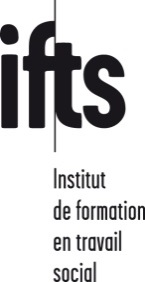 Une fonction clé dans la protection juridique des personnes  majeuresL’assistant de MJPM est en première ligne, aux côtés du Mandataire Judiciaire, pour répondre aux personnes vulnérables et leurs familles, pour organiser les dossiers et le suivi des mesures et assister au quotidien le MJPM dans sa fonction en anticipant les aspects organisationnels.L’IFTS propose une formation complète qui couvre l’ensemble de ces responsabilités.Le programme est composé de 6 modules : (programme détaillé ci-joint)Module 1 Connaissance de l’environnement professionnel : l’esprit de la loi 2007 et les différents régimes de protection ; les missions du mandataire judiciaireModule 2Les majeurs en situation de vulnérabilité : qui sont-ils ?Module 3 Les droits des Majeurs ProtégésModule 4 Les missions de l’assistant(e) MJPMModule 5Le travail avec  le MJPM : Articulation et limites Module 6 Communication et posture professionnelle